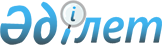 Некоторые вопросы Министерства по чрезвычайным ситуациям Республики КазахстанПостановление Правительства Республики Казахстан от 10 марта 2009 года № 273

      В целях реализации Закона Республики Казахстан от 4 декабря 2008 года "О внесении изменений и дополнений в некоторые законодательные акты Республики Казахстан по вопросам совершенствования бюджетного процесса" Правительство Республики Казахстан ПОСТАНОВЛЯЕТ: 



      1. Принять в установленном законодательством порядке в республиканскую собственность передаваемые из коммунальной собственности государственные учреждения водно-спасательной службы областей и города Астаны как имущественные комплексы и передать в ведение Министерства по чрезвычайным ситуациям Республики Казахстан согласно приложению 1 к настоящему постановлению. 



      2. Переименовать государственные учреждения согласно приложению 2 к настоящему постановлению. 



      3. Создать государственное учреждение "Водно-спасательная служба Департамента по чрезвычайным ситуациям города Алматы Министерства по чрезвычайным ситуациям Республики Казахстан" (далее - учреждение). 



      4. Определить основным предметом деятельности учреждения организацию и проведение водно-спасательных работ. 



      5. Установить, что финансирование учреждения осуществляется за счет и в пределах средств, предусмотренных в республиканском бюджете на соответствующий период Министерству по чрезвычайным ситуациям Республики Казахстан. 



      6. Внести в некоторые решения Правительства Республики Казахстан следующие изменения и дополнения: 



      1) утратил силу постановлением Правительства РК от 15.08.2014 № 938;



      2) в постановлении Правительства Республики Казахстан от 15 апреля 2008 года № 339 "Об утверждении лимитов штатной численности министерств и иных центральных исполнительных органов с учетом численности их территориальных органов и подведомственных им государственных учреждений": 



      в лимитах штатной численности министерств и иных, центральных исполнительных органов, с учетом численности их территориальных органов и подведомственных им государственных учреждений, утвержденных указанным постановлением: 

      в графе 3 раздела 3: 

      строки "Министерство по чрезвычайным ситуациям Республики Казахстан с учетом его территориальных органов и подведомственных ему государственных учреждений, в том числе:" 

      цифры "21791" заменить цифрами "22863"; 

      строки "Государственные учреждения, подведомственные Министерству по чрезвычайным ситуациям Республики Казахстан, в том числе:" 

      цифры "17184" заменить цифрами "18256"; 

      дополнить строкой следующего содержания: 

      "Водно-спасательная служба                             1072". 



      7. Министерству по чрезвычайным ситуациям Республики Казахстан: 



      1) совместно с Комитетом государственного имущества и приватизации Министерства финансов Республики Казахстан и акиматами областей, городов Астаны и Алматы принять меры, вытекающие из пункта 1 настоящего постановления; 



      2) принять иные меры по реализации настоящего постановления. 



      8. Настоящее постановление вводится в действие с 1 января 2009 года, за исключением абзаца девятого подпункта 1) пункта 6, который вводится в действие с 1 января 2010 года.       Премьер-Министр 

      Республики Казахстан                       К. Масимов Приложение 1        

к постановлению Правительства 

Республики Казахстан     

от 10 марта 2009 года № 273  

Перечень 

государственных учреждений, принимаемых в республиканскую 

собственность как имущественные комплексы и 

передаваемых в ведение Министерства по чрезвычайным 

ситуациям Республики Казахстан 

      1. Государственное учреждение "Водно-спасательная служба" Управления по мобилизационной подготовке, гражданской обороне, организации предупреждения и ликвидации аварий и стихийных бедствий Акмолинской области", город Кокшетау. 



      2. Государственное учреждение "Актюбинская областная государственная водно-спасательная служба" Управления по мобилизационной подготовке, гражданской обороне, организации предупреждения и ликвидации аварий и стихийных бедствий Актюбинской области, город Актобе. 



      3. Государственное учреждение "Алматинская областная водно-спасательная служба", город Талдыкорган. 



      4. Государственное учреждение "Областная водно-спасательная служба" Управления по мобилизационной подготовке, гражданской обороне, организации предупреждения и ликвидации аварий и стихийных бедствий Атырауской области, город Атырау. 



      5. Государственное учреждение "Восточно-Казахстанский областной центр водно-спасательной службы", город Усть-Каменогорск. 



      6. Государственное учреждение "Жамбылская областная водно-спасательная служба", город Тараз. 



      7. Государственное учреждение "Западно-Казахстанская областная водно-спасательная служба", город Уральск. 



      8. Государственное учреждение "Карагандинская областная водно-спасательная служба", город Караганда. 



      9. Государственное учреждение "Областная водно-спасательная служба Кызылординской области", город Кызылорда. 



      10. Государственное учреждение "Костанайский областной центр водно-спасательной службы", город Костанай. 



      11. Государственное учреждение "Водно-спасательная служба Управления по мобилизационной подготовке, гражданской обороне, организации предупреждения и ликвидации аварий и стихийных бедствий Мангистауской области", город Актау. 



      12. Государственное учреждение "Павлодарская областная водно-спасательная служба" Акима области, город Павлодар. 



      13. Государственное учреждение "Северо-Казахстанская областная государственная водно-спасательная служба", город Петропавловск. 



      14. Государственное учреждение "Южно-Казахстанская областная водно-спасательная служба", город Шымкент. 



      15. Государственное учреждение "Водно-спасательная служба города Астаны", город Астана. Приложение 2        

к постановлению Правительства 

Республики Казахстан     

от 10 марта 2009 года № 273  

Перечень переименовываемых государственных учреждений 

      1. Государственное учреждение "Водно-спасательная служба" Управления по мобилизационной подготовке, гражданской обороне, организации предупреждения и ликвидации аварий и стихийных бедствий Акмолинской области" в государственное учреждение "Водно-спасательная служба Департамента по чрезвычайным ситуациям Акмолинской области Министерства по чрезвычайным ситуациям Республики Казахстан". 



      2. Государственное учреждение "Актюбинская областная государственная водно-спасательная служба" Управления по мобилизационной подготовке, гражданской обороне, организации предупреждения и ликвидации аварий и стихийных бедствий Актюбинской области в государственное учреждение "Водно-спасательная служба Департамента по чрезвычайным ситуациям Актюбинской области Министерства по чрезвычайным ситуациям Республики Казахстан". 



      3. Государственное учреждение "Алматинская областная водно-спасательная служба" в государственное учреждение "Водно-спасательная служба Департамента по чрезвычайным ситуациям Алматинской области Министерства по чрезвычайным ситуациям Республики Казахстан". 



      4. Государственное учреждение "Областная водно-спасательная служба" Управления по мобилизационной подготовке, гражданской обороне, организации предупреждения и ликвидации аварий и стихийных бедствий Атырауской области в государственное учреждение "Водно-спасательная служба Департамента по чрезвычайным ситуациям Атырауской области Министерства по чрезвычайным ситуациям Республики Казахстан". 



      5. Государственное учреждение "Восточно-Казахстанский областной центр водно-спасательной службы" в государственное учреждение "Водно-спасательная служба Департамента по чрезвычайным ситуациям Восточно-Казахстанской области Министерства по чрезвычайным ситуациям Республики Казахстан". 



      6. Государственное учреждение "Жамбылская областная водно-спасательная служба" в государственное учреждение "Водно-спасательная служба Департамента по чрезвычайным ситуациям Жамбылской области Министерства по чрезвычайным ситуациям Республики Казахстан". 



      7. Государственное учреждение "Западно-Казахстанская областная водно-спасательная служба" в государственное учреждение "Водно-спасательная служба Департамента по чрезвычайным ситуациям Западно-Казахстанской области Министерства по чрезвычайным ситуациям Республики Казахстан". 



      8. Государственное учреждение "Карагандинская областная водно-спасательная служба" в государственное учреждение "Водно-спасательная служба Департамента по чрезвычайным ситуациям Карагандинской области Министерства по чрезвычайным ситуациям Республики Казахстан". 



      9. Государственное учреждение "Областная водно-спасательная служба Кызылординской области" в государственное учреждение "Водно-спасательная служба Департамента по чрезвычайным ситуациям Кызылординской области Министерства по чрезвычайным ситуациям Республики Казахстан". 



      10. Государственное учреждение "Костанайский областной центр водно-спасательной службы" в государственное учреждение "Водно-спасательная служба Департамента по чрезвычайным ситуациям Костанайской области Министерства по чрезвычайным ситуациям Республики Казахстан". 



      11. Государственное учреждение "Водно-спасательная служба Управления по мобилизационной подготовке, гражданской обороне, организации предупреждения и ликвидации аварий и стихийных бедствий Мангистауской области" в государственное учреждение "Водно-спасательная служба Департамента по чрезвычайным ситуациям Мангистауской области Министерства по чрезвычайным ситуациям Республики Казахстан". 



      12. Государственное учреждение "Павлодарская областная водно-спасательная служба" акима области в государственное учреждение "Водно-спасательная служба Департамента по чрезвычайным ситуациям Павлодарской области Министерства по чрезвычайным ситуациям Республики Казахстан". 



      13. Государственное учреждение "Северо-Казахстанская областная государственная водно-спасательная служба" в государственное учреждение "Водно-спасательная служба Департамента по чрезвычайным ситуациям Северо-Казахстанской области Министерства по чрезвычайным ситуациям Республики Казахстан". 



      14. Государственное учреждение "Южно-Казахстанская областная водно-спасательная служба" в государственное учреждение "Водно-спасательная служба Департамента по чрезвычайным ситуациям Южно-Казахстанской области Министерства по чрезвычайным ситуациям Республики Казахстан". 



      15. Государственное учреждение "Водно-спасательная служба города Астаны" в государственное учреждение "Водно-спасательная служба Департамента по чрезвычайным ситуациям города Астаны Министерства по чрезвычайным ситуациям Республики Казахстан". 



      16. Государственное учреждение "Оперативно-спасательный отряд города Актобе Министерства по чрезвычайным ситуациям Республики Казахстан" в государственное учреждение "Оперативно-спасательный отряд Департамента по чрезвычайным ситуациям Актюбинской области Министерства по чрезвычайным ситуациям Республики Казахстан". 



      17. Государственное учреждение "Оперативно-спасательный отряд города Екибастуза Министерства по чрезвычайным ситуациям Республики Казахстан" в государственное учреждение "Оперативно-спасательный отряд Управления по чрезвычайным ситуациям города Екибастуза Департамента по чрезвычайным ситуациям Павлодарской области Министерства по чрезвычайным ситуациям Республики Казахстан". 



      18. Государственное учреждение "Оперативно-спасательный отряд города Караганды Министерства по чрезвычайным ситуациям Республики Казахстан", в государственное учреждение "Оперативно-спасательный отряд Департамента по чрезвычайным ситуациям Карагандинской области Министерства по чрезвычайным ситуациям Республики Казахстан". 



      19. Государственное учреждение "Оперативно-спасательный отряд города Кызылорды Министерства по чрезвычайным ситуациям Республики Казахстан" в государственное учреждение "Оперативно-спасательный отряд Департамента по чрезвычайным ситуациям Кызылординской области Министерства по чрезвычайным ситуациям Республики Казахстан". 



      20. Государственное учреждение "Оперативно-спасательный отряд города Павлодара Министерства по чрезвычайным ситуациям Республики Казахстан" в государственное учреждение "Оперативно-спасательный отряд Департамента по чрезвычайным ситуациям Павлодарской области Министерства по чрезвычайным ситуациям Республики Казахстан". 



      21. Государственное учреждение "Оперативно-спасательный отряд города Тараза Министерства по чрезвычайным ситуациям Республики Казахстан" в государственное учреждение "Оперативно-спасательный отряд Департамента по чрезвычайным ситуациям Жамбылской области Министерства по чрезвычайным ситуациям Республики Казахстан". 



      22. Государственное учреждение "Оперативно-спасательный отряд города Уральска Министерства по чрезвычайным ситуациям Республики Казахстан" в государственное учреждение "Оперативно-спасательный отряд Департамента по чрезвычайным ситуациям Западно-Казахстанской области Министерства по чрезвычайным ситуациям Республики Казахстан". 



      23. Государственное учреждение "Оперативно-спасательный отряд города Шымкента Министерства по чрезвычайным ситуациям Республики Казахстан" в государственное учреждение "Оперативно-спасательный отряд Департамента по чрезвычайным ситуациям Южно-Казахстанской области Министерства по чрезвычайным ситуациям Республики Казахстан". Приложение 3        

к постановлению Правительства 

Республики Казахстан     

от 10 марта 2009 года № 273 Утвержден          

постановлением Правительства 

Республики Казахстан     

от 28 октября 2004 года № 1112  

Перечень 

государственных учреждений, подведомственных 

Министерству по чрезвычайным ситуациям Республики Казахстан       Сноска. Перечень утратил силу постановлением Правительства РК от 15.08.2014 № 938.
					© 2012. РГП на ПХВ «Институт законодательства и правовой информации Республики Казахстан» Министерства юстиции Республики Казахстан
				